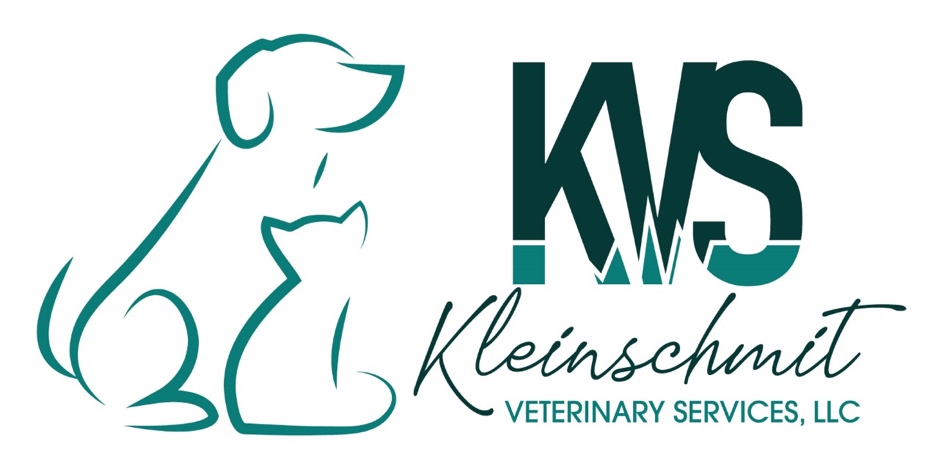 AUTHORIZATION FOR EUTHANASIA
Client Name: ____________________________________________________________________________       Address:________________________________________________________________________________City:  ____________________________________     State: _______     Zip: __________________________Home/Cell Phone:  _____________________________     Alternate Phone: __________________________Animal Name:  _____________________________________     Species:  DOG   CAT       Sex:   MALE   FEMALEBreed:  ___________________________________________     Color: ________________     Age: _________ I, the undersigned, certify that I am the owner, or duly authorized agent for the owner, of the animal described above. I do herby give Kleinschmit Veterinary Services, LLC  and it’s veterinarian complete authority to euthanize and dispose of the animal described above. I release Kleinschmit Veterinary Services, LLC and it’s veterinarian from any and all liability for euthanasia of said animal.I understand that euthanasia involves administering an intravenous injection of sodium pentobarbital causing painless and irreversible death of the animal described above.I certify, to the best of my knowledge, the above-described animal had not bitten or scratched any person or animal during the last ten (10) days and had not been exposed to rabies.Signature:____________________________________________________        Date: _________________CIRCLE ONE:          PRIVATE CREMATION           GROUP CREMATION           HOME BURIAL